Anexo 1Especificaciones Técnicas	Tomar nota que solo el representante legal conforme escritura pública podrá remitir cotización		Anexo 2FORMULARIO DE PRESENTACIÓN DE COTIZACIONES POR PARTE DE LOS PROVEEDORES(La presentación de este formulario se realizará únicamente en papel de carta con el encabezamiento oficial del Proveedor)Los abajo firmantes aceptamos en su totalidad los Términos y Condiciones Generales del PNUD y por la presente nos ofrecemos a suministrar los artículos que se enumeran a continuación, de conformidad con las especificaciones y los requisitos del PNUD con arreglo a la RFQ con el número de referencia: SDC/00118949/120/2020 “Adquisición de Materiales para la Producción e Impresión de Banners, para uso del Proyecto Identifícate/RNP”TABLA No.1: Oferta de suministro de bienes con arreglo a Especificaciones Técnicas y otros requisitos [Nombre y firma de la persona autorizada por el Proveedor]   [Designación] Tomar nota que solo el representante legal conforme escritura pública podrá remitir cotización [FechaTABLA No.2: Oferta de cumplimiento con otras condiciones y requisitos relacionados Toda otra información que no hayamos proporcionado automáticamente implica nuestra plena aceptación de los requisitos, los términos y las condiciones de la Solicitud de Cotización.Declaración del OFERTANTE (favor completar):  Declaro que (Favor indicar “Ninguno” o “Algunos”) de los bienes adquiridos requieren licencia de importación o Exportación, o tienen algún tipo de restricción en su país de origen por la naturaleza de uso/uso dual de los bienes o servicios, y cualquier otra disposición dirigida a los usuarios finales; (No aplica)Declaro que nuestra empresa (Favor indicar “Si” o “No”) está incluida en la Lista 1267/1989 del Consejo de Seguridad de la ONU, o en la lista de la División de Adquisiciones de la ONU o en cualquier otra lista suspensiva de la ONU. * En caso de declarar “Alguno” o “Algunos”, favor proveer el listado de bienes y las restricciones que les aplican.[Nombre y firma de la persona autorizada por el Proveedor][Designación] Tomar nota que solo el representante legal conforme escritura pública podrá remitir cotización [Fecha)N°Artículos/BienesDescripciónCantidad Cumple/No cumple (Detallar las especificaciones cotizadas)Lote No 1Lote No 1Lote No 1Lote No 1Lote No 1Lote No 11Máquina para hacer Ojales  Máquina para hacer Ojales Gromet Machine (Siglas GM) GM20,10MM (foto solo de referencia)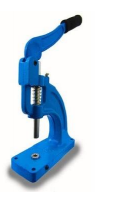 1 unidad Lote No 2Lote No 2Lote No 2Lote No 2Lote No 2Lote No 22Tinta HP 831 LátexCZ677A Cabezal de Impresión Cian/Negro HP 831 Látex 12 unidades3Tinta HP 831 Látex CZ678A Cabezal de Impresión Amarillo/Magenta HP 831 Látex12 unidades4Tinta HP 831 LátexCZ679A Cabezal de Impresión Magenta Claro/Cian Claro HP 831 Látex6 unidades5Optimizador HP 831CZ680A Cabezal de Impresión de Optimizador HP 831 Látex6 unidades6Cartucho de Mantenimiento CZ681A Cartucho de Mantenimiento 831 Látex6 unidades7Tinta Negra HP 831A CZ682A Cartucho de Tinta Negra HP 831 A Látex de 775 ml5 unidades8Tinta Cian HP 831A CZ683A Cartucho de Tinta Cian HP 831 A Látexde 775 ml5 unidades9Tinta Magenta HP 831A CZ684A Cartucho de Tinta Magenta HP 831 A Látex de 775 ml5 unidades10Tinta Amarilla HP 831A CZ685A Cartucho de Tinta Amarilla HP 831 A Látex de 775 ml5 unidades11Tinta Cian Claro HP 831A CZ686A Cartucho de Tinta Cian Claro HP 831 A Látex de 775 ml 5 unidades12Tinta Magenta Claro HP 831A CZ687A Cartucho de Tinta Magenta Claro HP 831 A Látex de 775 ml5 unidades13Tinta Optimizador HP 831A CZ706A Cartucho de Tinta Optimizador HP 831A Látex de 775 ml5 unidadesLote No 3Lote No 3Lote No 3Lote No 3Lote No 3Lote No 314Lona Banner Lona Banner Promodigital Color Blanco 13 OZ 1.52X50MTS50 rollosLote No 4Lote No 4Lote No 4Lote No 4Lote No 4Lote No 415Kit de MantenimientoLátex 3X0 User Maintenance Kit HP-F0M59A6 unidadesN°Artículos/BienesDescripciónCantidad Precio Unitario(L)Precio Total(L)Lote No 1Lote No 1Lote No 1Lote No 1Lote No 1Lote No 11Máquina para hacer Ojales Máquina para hacer Ojales Gromet Machine (Siglas GM) GM20,10MM 1 unidad Lote No 2Lote No 2Lote No 2Lote No 2Lote No 2Lote No 22Tinta HP 831 LátexCZ677A Cabezal de Impresión Cian/Negro HP 831 Látex12 unidades23Tinta HP 831 Látex CZ678A Cabezal de Impresión Amarillo/Magenta HP 831 Látex12 unidades4Tinta HP 831 LátexCZ679A Cabezal de Impresión Magenta Claro/Cian Claro HP 831 Látex6 unidades5Optimizador HP 831CZ680A Cabezal de Impresión de Optimizador HP 831 Látex6 unidades6Cartucho de Mantenimiento CZ681A Cartucho de Mantenimiento 831 Látex6 unidades7Tinta Negra HP 831A CZ682A Cartucho de Tinta Negra HP 831 A Látex de 775 ml5 unidades8Tinta Cian HP 831A CZ683A Cartucho de Tinta Cian HP 831 A Látexde 775 ml5 unidades9Tinta Magenta HP 831A CZ684A Cartucho de Tinta Magenta HP 831 A Látex de 775 ml5 unidades10Tinta Amarilla HP 831A CZ685A Cartucho de Tinta Amarilla HP 831 A Látex de 775 ml5 unidades11Tinta Cian Claro HP 831A CZ686A Cartucho de Tinta Cian Claro HP 831 A Látex de 775 ml5 unidades12Tinta Magenta Claro HP 831A CZ687A Cartucho de Tinta Magenta Claro HP 831 A Látex de 775 ml5 unidades13Tinta Optimizador HP 831A CZ706A Cartucho de Tinta Optimizador HP 831A Látex de 775 ml5 unidadesLote No 3Lote No 3Lote No 3Lote No 3Lote No 3Lote No 314Lona Banner Lona Banner Promodigital Color Blanco 13 OZ 1.52X50MTS50 rollosLote No 4Lote No 4Lote No 4Lote No 4Lote No 4Lote No 415Kit de MantenimientoLátex 3X0 User Maintenance Kit HP-F0M59A6 unidadesSe indica a continuación otra información que formará parte de su Cotización:Sus respuestasSus respuestasSus respuestasSe indica a continuación otra información que formará parte de su Cotización:Sí se cumpliráNo se cumpliráSi la respuesta es no, sírvase indicar una contrapropuestaValidez de la Cotización: 60 díasTiempo de entrega: Preferible entrega inmediata. En caso de entrega inmediata o menor a 10 días, se podrá considerar el segundo precio evaluado más bajo siempre y cuando no exceda el 10% a la oferta más baja y cuya entrega sea en un plazo menor.Lugar de entrega de los bienes: Edificio Torre Futura, 7mo piso, Tegucigalpa, República de HondurasAceptación de todas las provisiones de los Términos y Condiciones Generales del PNUD